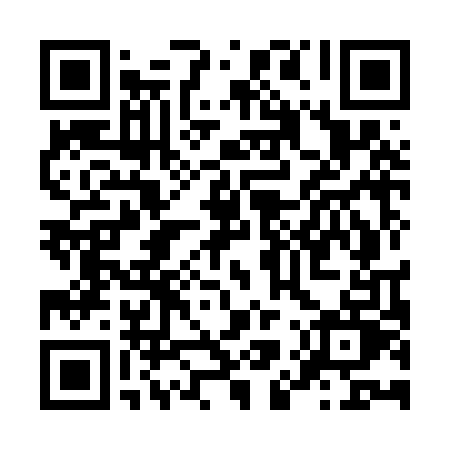 Prayer times for Albrechtshof, GermanyWed 1 May 2024 - Fri 31 May 2024High Latitude Method: Angle Based RulePrayer Calculation Method: Muslim World LeagueAsar Calculation Method: ShafiPrayer times provided by https://www.salahtimes.comDateDayFajrSunriseDhuhrAsrMaghribIsha1Wed2:575:351:055:098:3511:012Thu2:535:331:045:098:3611:043Fri2:515:311:045:108:3811:084Sat2:515:291:045:118:4011:105Sun2:505:281:045:118:4211:116Mon2:495:261:045:128:4311:117Tue2:485:241:045:138:4511:128Wed2:475:221:045:138:4711:139Thu2:475:201:045:148:4811:1310Fri2:465:191:045:158:5011:1411Sat2:455:171:045:158:5111:1512Sun2:455:151:045:168:5311:1513Mon2:445:141:045:178:5511:1614Tue2:435:121:045:178:5611:1715Wed2:435:111:045:188:5811:1716Thu2:425:091:045:188:5911:1817Fri2:425:081:045:199:0111:1918Sat2:415:061:045:209:0211:2019Sun2:405:051:045:209:0411:2020Mon2:405:031:045:219:0511:2121Tue2:395:021:045:219:0711:2222Wed2:395:011:045:229:0811:2223Thu2:394:591:045:239:1011:2324Fri2:384:581:045:239:1111:2325Sat2:384:571:045:249:1211:2426Sun2:374:561:055:249:1411:2527Mon2:374:551:055:259:1511:2528Tue2:374:541:055:259:1611:2629Wed2:364:531:055:269:1811:2730Thu2:364:521:055:269:1911:2731Fri2:364:511:055:279:2011:28